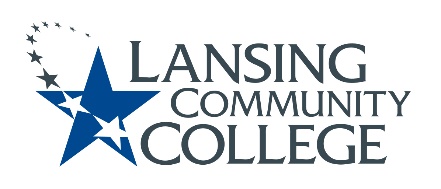 Curriculum Committee Report for the 
Academic SenateDate: 01/07/2022The following items were reviewed by the Curriculum Committee and no objections were received.For those interested in examining the CC documents, they can be found in the folder for Academic Senate review.Proposed Expedited Course Revisions:DENT 146 – Head Neck and Oral AnatomyDENT 154 – Clinical Dental Hygiene IDENT 174 – Clinical Dental Hygiene IINURS 212 – Concepts of PharmacologyNext Curriculum Committee will meet on Wednesday, January 19th from 2:30pm to 4:30pm on WebEx.Respectfully submitted, Tamara McDiarmidCurriculum Committee Chair